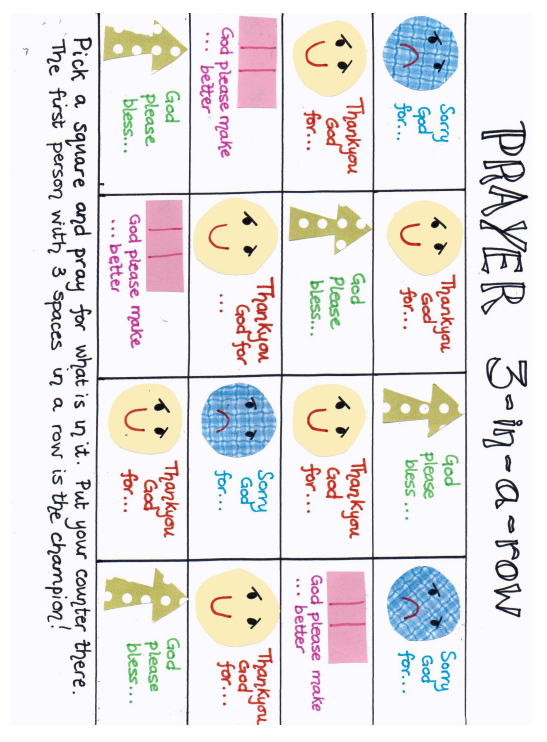 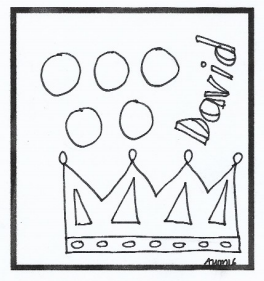 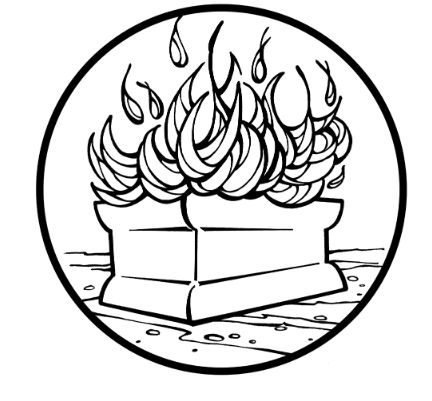 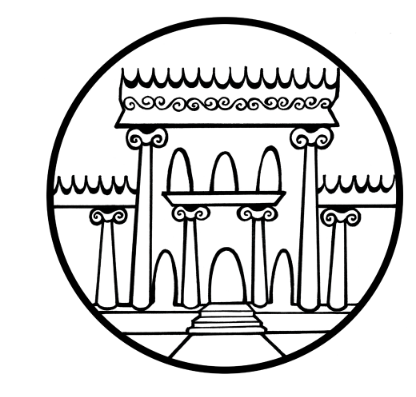 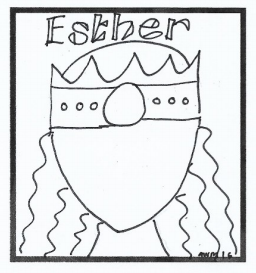 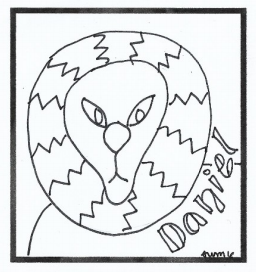 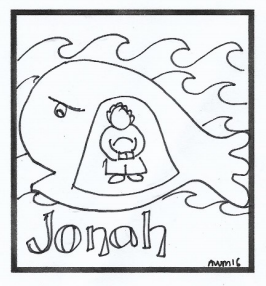 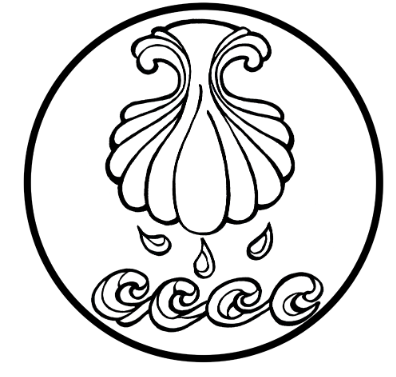 Reflection questionActivitySunday 13th DecemberDavidSunday 13th DecemberDavidSunday 13th DecemberDavid2 Samuel 8David was the second king of Israel. As a young man, he killed the enemy giant Goliath. He was famous both as a warrior and worshipper. He wrote poems and songs of praise to God found in the Bible’s book of Psalms. The symbol of the crown is a reminder that God’s promised King will be a Good Shepherd, just like his ancestor David.Have you ever done something you thought was impossible?Practice your aim! Make a target on the floor and stand back, can you throw a ball of scrunched up paper and hit the target?PrayerKing Jesus, thank you for having the heart of a shepherd! Help the leaders of our cities and nations be as kind and gentle as shepherds, too. Amen.Monday 14th DecemberElijahMonday 14th DecemberElijahMonday 14th DecemberElijah1 Kings 18Elijah was a prophet who tried to change to ways of the king of Israel who did not follow God. The people of Israel had turned away from God again and were worshipping a false god Baal. Elijah challenged the priests of Baal to a contest to build an altar for their god to set alight. Nothing happened to Baal’s altar, but God sent fire from heaven to light the altar Elijah had built. All the people then worshipped God. At the end of his life, Elijah was taken up to heaven in a chariot of fire.The symbol of the burning altar is a reminder that God rewards faithfulness and triumphs over the threat of false gods.Have you ever hidden? How did it feel when you were hiding?Play hide and seek. Make a den and have a snack in your den.PrayerGod, thank you for showing me your power and your love through Jesus. Help me to trust in him. Amen.Tuesday 15th DecemberSolomonTuesday 15th DecemberSolomonTuesday 15th DecemberSolomon1 Kings 6Solomon ruled over the golden age of the kingdom of Israel. His wisdom was famous and the kingdom was rich and peaceful. Solomon built a temple for God in Jerusalem.The symbol of the temple pillars represents the presence of God among his people. The temple curtain would be split in two when God’s Great Hight Priest, the promised King, overcame death so that the people were no longer separated from God.Solomon asked God for wisdom. What would you ask God for?Make a junk model temple or make one out of building bricks.PrayerJesus, thank you for being the temple, the place where I can meet God. By your Holy Spirit, I am connected with God. Help me sense you with me today. Amen.Wednesday 16th DecemberEstherWednesday 16th DecemberEstherWednesday 16th DecemberEstherEsther 5Esther was an Israelite who married the Persian king Xerxes. Her courage and intelligence saved her people from an enemy who wanted to hurt them all.The symbol of Ester’s crown represents God’s promised King ruling forever, and that he will save and unite everyone, both Jews and Gentiles (non-Jews).Who would you stick up for if you saw them in trouble? Why?Make a crown or draw a crown.PrayerJesus Christ, thank you for being there for us when we have difficult decisions to make. Help me to be brave so I can help other people. AmenThursday 17th DecemberDanielThursday 17th DecemberDanielThursday 17th DecemberDanielDaniel 6Daniel was an exile from Judah in Babylon. He trusted and obeyed God, whatever the cost – even when thrown into a pit of lions. He lived to tell the tale.The symbol of the lion is a reminder of Daniel’s trust and faith in God, and that God’s Kingdom will overcome all others and never end.Do you ever pray? How? Where? Why?Play the Prayer 3 in a row game (attached).PrayerGod, thank you for being powerful and protecting me. Help me to trust you. Amen.Friday 18th DecemberJonahFriday 18th DecemberJonahFriday 18th DecemberJonahJonah 1God asked Jonah to go to Nineveh to tell they people to stop being wicked. He didn’t want to go so tried to run away from God on a boat. There was a big storm and when the sailors realised Jonah was to blame they threw him overboard. God sent a whale to swallow Jonah and save him. Jonah went to Nineveh where Jonah warned the people to change their ways. The people were sorry and God saved them.The symbol of the whale is a reminder that God’s promised King died and rose again three days later, saving all people.Have you ever tried to get out of doing something you didn’t want to do?Make a storm bottle. Put some glitter into a bottle of water, shake the bottle to make a storm and then watch the storm calm and the glitter settle.PrayerGod, help me to obey you so that other people can know you. What things do you want me to do to follow you? Amen.Saturday 19th DecemberJohn the BaptistSaturday 19th DecemberJohn the BaptistSaturday 19th DecemberJohn the BaptistLuke 3John was Jesus’ cousin and was a few months older than him. He lived in the desert until God called him to be a prophet. Crowds of people came to hear his preaching. He told people to turn away from their sins and be baptised for forgiveness. Jesus asked John to baptise him in the River Jordan. The symbol of the shell represents baptism and the tree water drops represent God the Father, God the Son, and God the Holy Spirit.What do you do before someone comes to your house?How can you be like John the Baptist and help to prepare the way for Jesus?Help at home to get ready for Christmas. Perhaps you could tidy your bedroom.PrayerGod, I’m calming down and trying to listen to you. Help me to be ready for you when you come again. Amen.